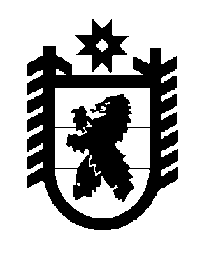 Российская Федерация Республика Карелия    ПРАВИТЕЛЬСТВО РЕСПУБЛИКИ КАРЕЛИЯПОСТАНОВЛЕНИЕ                                           от  1 октября 2018 года № 366-Пг. Петрозаводск О внесении изменений в постановление Правительства 
Республики Карелия от 9 июня 2016 года № 211-ППравительство Республики Карелия п о с т а н о в л я е т:Внести в государственную программу Республики Карелия «Доступная среда в Республике Карелия» на 2016 – 2020 годы, утвержденную постановлением Правительства Республики Карелия от 9 июня 2016 года № 211-П 
«Об утверждении государственной программы Республики Карелия «Доступная среда в Республике Карелия» на 2016 – 2020 годы» (Собрание законодательства Республики Карелия, 2016, № 6, ст. 1254; 2017, № 5, ст. 898; Официальный интернет-портал правовой информации (www.pravo.gov.ru), 31 мая 2018 года,                  № 1000201805310001), следующие изменения: 1) в паспорте государственной  программы Республики Карелия «Доступная среда в Республике Карелия» на 2016 – 2020 годы: в графе второй позиции «Целевые показатели (индикаторы) государственной программы»: пункт 4 изложить в следующей редакции: «4) доля приоритетных объектов, доступных для инвалидов и других маломобильных групп населения в сфере социального обслуживания, в общем количестве приоритетных объектов, доступных для инвалидов и других маломобильных групп населения, в муниципальных районах (городских округах) в Республике Карелия»;пункт 16 изложить в следующей редакции: «16) доля приоритетных объектов, доступных для инвалидов и других маломобильных групп населениях в сфере физической культуры и спорта, в общем количестве приоритетных объектов в  муниципальных районах (городских округах) в Республике Карелия»; в графе второй позиции «Ожидаемые результаты реализации государственной программы»: пункт 4 изложить в следующей редакции:	«4) увеличение доли приоритетных объектов, доступных для инвалидов и других маломобильных групп населения в сфере социального обслуживания, в общем количестве приоритетных объектов, доступных для инвалидов и других маломобильных групп населения, в муниципальных районах (городских округах) в Республике Карелия»;	пункт 16  изложить в следующей редакции: «16) увеличение доли приоритетных объектов, доступных для инвалидов и других маломобильных групп населениях в сфере физической культуры и спорта, в общем количестве приоритетных объектов в  муниципальных районах (городских округах) в Республике Карелия»; позицию «Объемы и источники финансирования государственной программы» изложить в следующей редакции:2) в разделе 2:  абзац двенадцатый изложить в следующей редакции: 	«4) доля приоритетных объектов, доступных для инвалидов и других маломобильных групп населения в сфере социального обслуживания, в общем количестве приоритетных объектов, доступных для инвалидов и других маломобильных групп населения, в муниципальных районах (городских округах) в Республике Карелия;»; абзац двадцать четвертый  изложить в следующей редакции: «16) доля приоритетных объектов, доступных для инвалидов и других маломобильных групп населениях в сфере физической культуры и спорта, в общем количестве приоритетных объектов в  муниципальных районах (городских округах) в Республике Карелия;»;3) разделы IV, V изложить в следующей редакции:«IV. Перечень программных мероприятийДля достижения поставленной цели и решения задач государственной программы предусматривается реализация комплекса мероприятий, направленных на решение важнейшей социальной задачи – формирование равных возможностей для инвалидов во всех сферах жизни общества.Программные мероприятия представляют собой систему мер, которые сгруппированы по задачам, скоординированы по срокам и ответственным исполнителям.Перечень мероприятий государственной программы включает 3 основных раздела.Раздел 1 – формирование условий для беспрепятственного доступа инвалидов и других маломобильных групп населения к приоритетным объектам и услугам в сфере социальной защиты и социального обслуживания, культуры, образования, транспортной и пешеходной инфраструктуры, информации и связи, физической культуры и спорта в Республике Карелия.Для решения поставленной задачи предусматривается реализация следующих мероприятий государственной программы:осуществление мероприятий по адаптации приоритетных объектов и услуг для инвалидов и других маломобильных групп населения, в том числе в сферах социальной защиты и социального обслуживания, здравоохранения, физической культуры и спорта, культуры, занятости, информации и связи, транспортной и пешеходной инфраструктуры;создание в общеобразовательных организациях (в том числе в организациях, осуществляющих образовательную деятельность по адаптированным образовательным программам) условий для получения детьми-инвалидами качественного образования;создание в дошкольных образовательных организациях (в том числе в организациях, осуществляющих образовательную деятельность по адаптированным образовательным программам) условий для получения детьми-инвалидами качественного образования;создание в организациях дополнительного образования (в том числе в организациях, осуществляющих образовательную деятельность по адаптированным образовательным программам) условий для получения детьми-инвалидами качественного образования;создание в профессиональных образовательных организациях (в том числе в организациях, осуществляющих образовательную деятельность по адаптированным образовательным программам) условий для получения инвалидами качественного образования;создание базовой профессиональной образовательной организации, обеспечивающей поддержку региональной системы инклюзивного профессионального образования инвалидов и лиц с ограниченными возможностями здоровья;осуществление мероприятий по обеспечению физической доступности для инвалидов и других маломобильных групп населения транспортных средств и приоритетных объектов транспортной инфраструктуры, а также предоставляемых на них услуг;организация дистанционной записи на прием к врачу посредством информационно-телекоммуникационной сети «Интернет»;проведение социальной реабилитации инвалидов на базе государственного бюджетного стационарного учреждения социального обслуживания Республики Карелия «Республиканский социально-оздоровительный центр»;осуществление мероприятий по приспособлению жилых помещений, занимаемых инвалидами и семьями, имеющими детей-инвалидов, и используемых для их постоянного проживания, и общего имущества в многоквартирных домах, в которых расположены указанные жилые помещения, входящих в состав государственного жилищного фонда Республики Карелия, с учетом потребностей инвалидов и обеспечению условий их доступности для инвалидов.Раздел 2 – оценка состояния доступности приоритетных объектов и услуг и формирование нормативной правовой и методической базы по обеспечению доступности приоритетных объектов и услуг в приоритетных сферах жизнедеятельности инвалидов и других маломобильных групп населения в Республике Карелия.Для решения поставленной задачи предусматривается реализация следующих мероприятий государственной программы:обслуживание регионального сегмента раздела «Карта объектов» модуля «Интерактивная карта доступности объектов»;проведение семинаров и конференций по вопросам создания доступной среды жизнедеятельности для инвалидов и других маломобильных групп населения;проведение семинаров, совещаний, конференций по вопросам развития адаптивной физической культуры и адаптивного спорта;проведение с участием представителей органов местного самоуправления муниципальных образований в Республике Карелия семинаров-совещаний по вопросам соблюдения требований законодательства в сфере создания безбарьерной среды для инвалидов и других маломобильных групп населения при осуществлении градостроительной деятельности на территории Республики Карелия;организация курсов повышения квалификации специалистов, занятых в сфере социальной реабилитации и абилитации инвалидов;организация курсов повышения квалификации педагогических работников и специалистов образовательных организаций по организации психолого-педагогического и медико-социального сопровождения детей-инвалидов и детей с ограниченными возможностями здоровья;осуществление консультативно-методического сопровождения педагоги-ческих работников и специалистов, работающих с детьми-инвалидами и детьми с ограниченными возможностями здоровья, по организации доступности услуги сопровождения для каждого ребенка и семьи независимо от места проживания и наличия специалистов в данном населенном пункте;обучение (профессиональная переподготовка, повышение квалификации) русскому жестовому языку переводчиков в сфере профессиональной коммуникации неслышащих (переводчик жестового языка) и переводчиков в сфере профессиональной коммуникации лиц с нарушениями слуха и зрения (слепоглухих), в том числе тифлокомментаторов;подготовка и издание тематических справочников, учебно-методических пособий, рекомендаций для специалистов по реабилитации и социальной интеграции инвалидов;проведение консультативно-методических мероприятий по организации работы с инвалидами на базе учреждений культуры;оснащение кинотеатров необходимым оборудованием для осуществления кинопоказов с подготовленным субтитрированием и тифлокомментированием;организация диспетчерских центров связи для глухих с целью оказания экстренной и иной социальной помощи.Раздел 3 – формирование условий для просвещения граждан в вопросах инвалидности и устранения отношенческих барьеров в Республике Карелия.Для решения поставленной задачи предусматривается реализация следующих мероприятий государственной программы:проведение социологических исследований с целью изучения мнения инвалидов о доступности объектов и услуг и об отношении населения к проблемам инвалидов;организация и проведение республиканских спортивно-массовых мероприятий, конкурсов, фестивалей среди инвалидов;проведение коррекционных занятий для детей-инвалидов в учреждениях культуры;проведение совместных мероприятий инвалидов и их сверстников, в том числе не имеющих инвалидности (фестивали, конкурсы, выставки, спартакиады, молодежные лагеря, форумы и др.);организация среди социально ориентированных некоммерческих организаций конкурсов проектов, направленных на социальную адаптацию инвалидов и их семей;организация и проведение общественно-просветительских кампаний по распространению идей, принципов и средств формирования доступной среды для инвалидов и других маломобильных групп населения;организация и проведение информационных кампаний по формированию толерантного отношения к людям с ограниченными возможностями здоровья и их проблемам;содействие в трудоустройстве граждан, относящихся к категории инвалидов, на квотируемые рабочие места;обеспечение участия инвалидов во всероссийских и международных физкультурных и спортивных мероприятиях среди инвалидов;оборудование (оснащение) рабочих мест для трудоустройства незанятых инвалидов.Перечень мероприятий государственной программы приведен в приложении 2 к государственной программе. V. Ресурсное обеспечение государственной программыОбщий объем финансового обеспечения на реализацию государственной программы на 2016 – 2020 годы составляет 210 561,50 тыс. рублей, из них:в 2016 году – 44 541,83 тыс. рублей;в 2017 году – 41 491,00 тыс. рублей;в 2018 году – 34 868,35 тыс. рублей;в 2019 году – 44 830,16 тыс. рублей;в 2020 году – 44 830,16 тыс. рублей.Объем средств федерального бюджета, предоставляемых на реализацию мероприятий в сфере деятельности Министерства труда и социальной защиты Российской Федерации (прогноз), – 49 979,70 тыс. рублей, из них:в 2016 году – 9528,40 тыс. рублей;в 2017 году – 5396,30 тыс. рублей;в 2018 году – 15 998,20 тыс. рублей;в 2019 году – 9528,40 тыс. рублей;в 2020 году – 9528,40 тыс. рублей.Объем средств федерального бюджета, предоставляемых на реализацию мероприятий в сфере деятельности Министерства образования и науки Российской Федерации (прогноз), – 83 877,30 тыс. рублей, из них:в 2016 году – 15 519,30 тыс. рублей;в 2017 году – 25 554,40 тыс. рублей;в 2018 году – 11 765,00 тыс. рублей;в 2019 году – 15 519,30 тыс. рублей;в 2020 году – 15 519,30 тыс. рублей.Объем средств бюджета Республики Карелия (прогноз) – 76 704,50 тыс. рублей, из них:в 2016 году – 19 494,13 тыс. рублей;в 2017 году – 10 540,30 тыс. рублей;в 2018 году –  7105,15 тыс. рублей;в 2019 году – 19 782,46 тыс. рублей;в 2020 году – 19 782,46 тыс. рублей.Объемы финансирования мероприятий государственной программы ежегодно подлежат уточнению в установленном порядке при формировании проекта бюджета Республики Карелия на очередной финансовый год и плановый период. В случае изменения объемов финансирования мероприятий государственной программы сроки реализации мероприятий и значения целевых показателей (индикаторов) подлежат уточнению.В разрезе ответственного исполнителя и соисполнителей государственной программы объем финансирования составит:Министерство социальной защиты Республики Карелия – общий объем финансирования составит 62 334,20 тыс. рублей (29,6% от общего объема финанси-рования государственной программы);Министерство образования Республики Карелия – общий объем финанси-рования составит 106 505,08 тыс. рублей (50,6% от общего объема финансирования государственной программы);Министерство здравоохранения Республики Карелия – общий объем финансирования составит 13 474,31 тыс. рублей (6,4% от общего объема финанси-рования государственной программы);Министерство культуры Республики Карелия – общий объем финансирования составит 9907,84 тыс. рублей (4,8% от общего объема финансирования государственной программы);Министерство по делам молодежи, физической культуре и спорту Республики Карелия – общий объем финансирования составит 8698,97 тыс. рублей (4,1% от общего объема финансирования государственной программы);Министерство экономического развития и промышленности Республики Карелия – общий объем финансирования составит 3996,35 тыс. рублей 
(1,9% от общего объема финансирования государственной программы);Министерство по дорожному хозяйству, транспорту и связи Республики Карелия – общий объем финансирования составит 5444,75 тыс. рублей 
(2,5% от общего объема финансирования государственной программы);Управление труда и занятости Республики Карелия – общий объем финансирования составит 200,00 тыс. рублей (0,1% от общего объема финансирования государственной программы).Объем ресурсного обеспечения государственной программы представлен 
в приложении 3 к государственной программе.Объем финансирования мероприятий государственной программы приведен 
в приложении 4 к государственной программе.»;4) в разделе VIII:наименование изложить в следующей редакции:«VIII. Методика распределения и условия представления субсидий из бюджета Республики Карелия местным бюджетам на реализацию мероприятий государственной программы Российской Федерации «Доступная среда» на                       2011 – 2020 годы»;дополнить пунктом 4 следующего содержания:«4. Субсидия предоставляется при соблюдении следующих условий:наличие в муниципальном образовании объектов социальной инфра-структуры,  не соответствующих требованиям свода правил по обеспечению доступности зданий и сооружений для маломобильных групп населения;наличие в структуре населения муниципального образования инвалидов и маломобильных групп населения, имеющих потребность в услугах, предоставляемых муниципальными учреждениями социального обслуживания;наличие прошедшей в установленном порядке экспертизу проектно-сметной документации на проведение работ по реконструкции, капитальному или текущему ремонту запланированных к адаптации приоритетных объектов в сфере социального обслуживания.»;5) позицию «Задача 1. Формирование условий для беспрепятственного доступа инвалидов и других маломобильных групп населения к приоритетным объектам и услугам в сфере социальной защиты и социального обслуживания, культуры, образования, транспортной и    пешеходной инфраструктуры, информации и связи, физической культуры и спорта в Республике Карелия»  приложения 1 изложить в следующей редакции:6) приложения 2 – 4 изложить в следующей редакции:«Приложение 2 к государственной программеПеречень мероприятий государственной программыПриложение 3 к государственной программеОбъем ресурсного обеспечения государственной программыПриложение 4 к государственной программеОбъем финансирования мероприятий государственной программы                                 Глава                       Республики Карелия 					                                                А.О. Парфенчиков«Объемы и источники финансиро-вания госу-дарственной программыобщий объем финансового обеспечения на реализацию государственной программы на 2016 – 2020 годы составляет                       210 561,50 тыс. рублей, из них:в 2016 году – 44 541,83 тыс. рублей;в 2017 году – 41 491,00 тыс. рублей;в 2018 году – 34 868,35 тыс. рублей;в 2019 году – 44 830,16 тыс. рублей;в 2020 году – 44 830,16 тыс. рублей;объем средств федерального бюджета, предоставляемых на реализацию мероприятий в сфере деятельности Министерства труда и социальной защиты Российской Федерации (прогноз), – 49 979,70 тыс. рублей, из них:в 2016 году – 9528,40 тыс. рублей;в 2017 году – 5396,30 тыс. рублей;в 2018 году – 15 998,20 тыс. рублей;в 2019 году – 9528,40 тыс. рублей;в 2020 году – 9528,40 тыс. рублей;объем средств федерального бюджета, предоставляемых на реализацию мероприятий в сфере деятельности Министерства образования и науки Российской Федерации (прогноз), –                                  83 877,30 тыс. рублей, из них:в 2016 году – 15 519,30 тыс. рублей;в 2017 году – 25 554,40 тыс. рублей;в 2018 году – 11 765,00 тыс. рублей;в 2019 году – 15 519,30 тыс. рублей;в 2020 году – 15 519,30 тыс. рублей;объем средств бюджета Республики Карелия (прогноз) 
– 76 704,50 тыс. рублей, из них:в 2016 году – 19 494,13 тыс. рублей;в 2017 году – 10 540,30 тыс. рублей;в 2018 году – 7 105,15 тыс. рублей;в 2019 году – 19 782,46 тыс. рублей;в 2020 году – 19 782,46 тыс. рублей»;««Задача 1. Формирование условий для беспре-пятственного доступа инвалидов и других маломо-бильных групп населения к приори-тетным объектам и услугам в сфере социальной защиты и социального обслуживания, культуры, образова-ния, транспортной и    пешеходной инфра-структуры, инфор-мации и связи, физической культуры и спорта в Республике Карелиядоля приоритетных объектов, доступных для инвалидов и других маломобильных групп населения в сфере социальной защиты и социального обслуживания, в общем количестве приоритетных объектов в сфере социальной защиты и социального обслуживания в Республике Карелия, в том числе: доля приоритетных объектов, доступных для инвалидов и других маломобильных групп населения в сфере социального обслуживания, в общем количестве приоритетных объектов, доступных для инвалидов и других маломобильных групп населения, в муниципальных районах (городских округах) в Республике Карелия%54,0–59,0–68,8–70,68,473,5–76,0–76,08,4Задача 1. Формирование условий для беспре-пятственного доступа инвалидов и других маломо-бильных групп населения к приори-тетным объектам и услугам в сфере социальной защиты и социального обслуживания, культуры, образова-ния, транспортной и    пешеходной инфра-структуры, инфор-мации и связи, физической культуры и спорта в Республике Карелиядоля приоритетных объектов органов службы занятости, доступных для инвалидов и других маломобильных групп населения, в общем количестве объектов органов службы занятости в Республике Карелия%52,055,3100,0100,0100,0100,0100,0Задача 1. Формирование условий для беспре-пятственного доступа инвалидов и других маломо-бильных групп населения к приори-тетным объектам и услугам в сфере социальной защиты и социального обслуживания, культуры, образова-ния, транспортной и    пешеходной инфра-структуры, инфор-мации и связи, физической культуры и спорта в Республике Карелиядоля приоритетных объектов, доступных для инвалидов и других маломобильных групп населения в сфере здравоохранения, в общем количестве приоритетных объектов в сфере здравоохранения в  Республике Карелия%46,048,455,265,067,169,269,2доля образовательных организаций дополнительного образования, в которых создана универсальная безбарьерная среда для инклюзивного образования детей-инвалидов, детей с ограниченными  возможностями здоровья, в общем количестве образовательных организаций %0,03,510,78,013,833,333,3доля дошкольных образовательных организаций, в которых создана универсальная безбарьерная среда для инклюзивного образования детей-инвалидов, в общем количестве дошкольных образовательных организаций %1,52,96,317,518,018,518,5доля общеобразовательных организаций, в которых создана универсальная безбарьерная среда для инклюзивного образования детей-инвалидов, в общем количестве общеобразовательных организаций в Республике Карелия%10,612,319,022,322,622,922,9доля приоритетных объектов в сфере среднего профессионального образования, в которых создана универсальная безбарьерная среда для инклюзивного образования инвалидов, в общем количестве приоритетных объектов в сфере среднего профессионального образования%10,515,721,026,026,030,030,0доля образовательных организаций, в которых созданы условия для получения детьми-инвалидами качественного образования, в общем количестве образовательных организаций%5,57,312,418,624,130,030,0доля приоритетных объектов, доступных для инвалидов и других маломобильных групп населения в сфере культуры, в общем количестве приоритетных объектов в сфере культуры в Республике Карелия%9,036,846,656,458,560,660,6доля парка подвижного состава автомобильного и городского наземного электрического транспорта общего пользования, оборудованного для перевозки инвалидов и других маломобильных групп населения, в парке этого подвижного состава в Республике Карелия (автобусного, троллейбусного, трамвайного – отсутствует)%20,828,928,9 20,839,6–21,640,6–22,542,8–22,542,8–доля приоритетных объектов транспортной инфраструктуры, доступных для инвалидов и других маломобильных групп населения, в общем количестве приоритетных объектов транспортной инфраструктуры в Республике Карелия%25,025,025,075,075,0100,0100,0доля лиц с ограниченными возможностями здоровья и инвалидов в возрасте от 6 до 18 лет, систематически занимающихся физкультурой и спортом, в общей численности данной категории населения в Республике Карелия%15,054,555,055,556,057,057,0доля приоритетных объектов, доступных для инвалидов и других маломобильных групп населения в сфере физической культуры и спорта, в общем количестве приоритетных объектов в Республике Карелия, в том числе:доля приоритетных объектов, доступных для инвалидов и других маломобильных групп населения в сфере физической культуры и спорта, в общем количестве приоритетных объектов в  муниципальных районах (городских округах) в Республике Карелия%46,4–49,8–59,6–69,42,871,5–73,6–73,62,8доля приоритетных объектов, доступных для инвалидов и других маломобильных групп населения в сфере физической культуры и спорта, в общем количестве приоритетных объектов в Республике Карелия, в том числе:доля приоритетных объектов, доступных для инвалидов и других маломобильных групп населения в сфере физической культуры и спорта, в общем количестве приоритетных объектов в  муниципальных районах (городских округах) в Республике Карелиядоля детей-инвалидов, для которых созданы условия для получения качественного начального общего, основного общего, среднего общего образования, в общей численности детей-инвалидов школьного возраста в Республике Карелия%95,096,097,098,099,0100,0100,0доля детей-инвалидов в возрасте 
от 5 до 18 лет, получающих дополнительное образование, в общей численности детей-инвалидов данного возраста в Республике Карелия%25,030,035,040,045,050,050,0доля детей-инвалидов в возрасте от 1,5 до 7 лет, охваченных дошкольным образованием, в общей численности детей-инвалидов данного возраста в Республике Карелия%75,080,085,090,095,0100,0100,0доля инвалидов, трудоустроенных органами службы занятости, в общем числе инвалидов, обратившихся в органы службы занятости в  Республике Карелия%30,431,032,033,034,035,035,0доля инвалидов, принятых на обучение по программам среднего профессионального образования (по отношению к предыдущему году) %100,0100,0102,0102,0103,0104,0104,0доля студентов из числа инвалидов, обучающихся по программам среднего профессионального образования, выбывших по причине академической неуспеваемости %–9,08,07,07,07,07,0доля выпускников-инвалидов 9 и 11 классов, охваченных профориентационной работой, в общей численности выпускников-инвалидов%70,087,088,090,090,090,090,0»;№п/пНаименование мероприятияНаименование мероприятияСрок реали-зацииОтветственный исполнитель, соисполнителиОтветственный исполнитель, соисполнителиОтветственный исполнитель, соисполнителиПланируемое значение показателяПланируемое значение показателяПланируемое значение показателяПланируемое значение показателяПланируемое значение показателяПланируемое значение показателяПланируемое значение показателяПланируемое значение показателя№п/пНаименование мероприятияНаименование мероприятияСрок реали-зацииОтветственный исполнитель, соисполнителиОтветственный исполнитель, соисполнителиОтветственный исполнитель, соисполнителиЕдиница измерения2016год2017год2018год2019год2019год2020годИтого12234445678991011Раздел 1. Формирование условий для беспрепятственного доступа инвалидов и других маломобильных групп населения к приоритетным объектам и услугам в сфере социальной защиты и социального обслуживания, культуры, образования, транспортной и пешеходной инфраструктуры, информации и связи, физической культуры и спорта в Республике КарелияРаздел 1. Формирование условий для беспрепятственного доступа инвалидов и других маломобильных групп населения к приоритетным объектам и услугам в сфере социальной защиты и социального обслуживания, культуры, образования, транспортной и пешеходной инфраструктуры, информации и связи, физической культуры и спорта в Республике КарелияРаздел 1. Формирование условий для беспрепятственного доступа инвалидов и других маломобильных групп населения к приоритетным объектам и услугам в сфере социальной защиты и социального обслуживания, культуры, образования, транспортной и пешеходной инфраструктуры, информации и связи, физической культуры и спорта в Республике КарелияРаздел 1. Формирование условий для беспрепятственного доступа инвалидов и других маломобильных групп населения к приоритетным объектам и услугам в сфере социальной защиты и социального обслуживания, культуры, образования, транспортной и пешеходной инфраструктуры, информации и связи, физической культуры и спорта в Республике КарелияРаздел 1. Формирование условий для беспрепятственного доступа инвалидов и других маломобильных групп населения к приоритетным объектам и услугам в сфере социальной защиты и социального обслуживания, культуры, образования, транспортной и пешеходной инфраструктуры, информации и связи, физической культуры и спорта в Республике КарелияРаздел 1. Формирование условий для беспрепятственного доступа инвалидов и других маломобильных групп населения к приоритетным объектам и услугам в сфере социальной защиты и социального обслуживания, культуры, образования, транспортной и пешеходной инфраструктуры, информации и связи, физической культуры и спорта в Республике КарелияРаздел 1. Формирование условий для беспрепятственного доступа инвалидов и других маломобильных групп населения к приоритетным объектам и услугам в сфере социальной защиты и социального обслуживания, культуры, образования, транспортной и пешеходной инфраструктуры, информации и связи, физической культуры и спорта в Республике КарелияРаздел 1. Формирование условий для беспрепятственного доступа инвалидов и других маломобильных групп населения к приоритетным объектам и услугам в сфере социальной защиты и социального обслуживания, культуры, образования, транспортной и пешеходной инфраструктуры, информации и связи, физической культуры и спорта в Республике КарелияРаздел 1. Формирование условий для беспрепятственного доступа инвалидов и других маломобильных групп населения к приоритетным объектам и услугам в сфере социальной защиты и социального обслуживания, культуры, образования, транспортной и пешеходной инфраструктуры, информации и связи, физической культуры и спорта в Республике КарелияРаздел 1. Формирование условий для беспрепятственного доступа инвалидов и других маломобильных групп населения к приоритетным объектам и услугам в сфере социальной защиты и социального обслуживания, культуры, образования, транспортной и пешеходной инфраструктуры, информации и связи, физической культуры и спорта в Республике КарелияРаздел 1. Формирование условий для беспрепятственного доступа инвалидов и других маломобильных групп населения к приоритетным объектам и услугам в сфере социальной защиты и социального обслуживания, культуры, образования, транспортной и пешеходной инфраструктуры, информации и связи, физической культуры и спорта в Республике КарелияРаздел 1. Формирование условий для беспрепятственного доступа инвалидов и других маломобильных групп населения к приоритетным объектам и услугам в сфере социальной защиты и социального обслуживания, культуры, образования, транспортной и пешеходной инфраструктуры, информации и связи, физической культуры и спорта в Республике КарелияРаздел 1. Формирование условий для беспрепятственного доступа инвалидов и других маломобильных групп населения к приоритетным объектам и услугам в сфере социальной защиты и социального обслуживания, культуры, образования, транспортной и пешеходной инфраструктуры, информации и связи, физической культуры и спорта в Республике КарелияРаздел 1. Формирование условий для беспрепятственного доступа инвалидов и других маломобильных групп населения к приоритетным объектам и услугам в сфере социальной защиты и социального обслуживания, культуры, образования, транспортной и пешеходной инфраструктуры, информации и связи, физической культуры и спорта в Республике КарелияРаздел 1. Формирование условий для беспрепятственного доступа инвалидов и других маломобильных групп населения к приоритетным объектам и услугам в сфере социальной защиты и социального обслуживания, культуры, образования, транспортной и пешеходной инфраструктуры, информации и связи, физической культуры и спорта в Республике Карелия1.Осуществление мероприятий по адаптации приоритетных объектов и услуг для инвалидов и других маломобильных групп населения, в том числе в сфереОсуществление мероприятий по адаптации приоритетных объектов и услуг для инвалидов и других маломобильных групп населения, в том числе в сфере2016 – 2020 годы2016 – 2020 годыМинистерство социальной защиты Республики Карелия, Министерство здравоохранения Республики Карелия, Министерство культуры Республики Карелия, Министерство по делам молодежи, физической культуре и спорту Республики Карелия, Министерство экономического развития и промышленности Республики Карелия, Министерство по дорожному хозяйству, транспорту и связи Республики Карелия, Управление труда и занятости Республики КарелияМинистерство социальной защиты Республики Карелия, Министерство здравоохранения Республики Карелия, Министерство культуры Республики Карелия, Министерство по делам молодежи, физической культуре и спорту Республики Карелия, Министерство экономического развития и промышленности Республики Карелия, Министерство по дорожному хозяйству, транспорту и связи Республики Карелия, Управление труда и занятости Республики Карелияадаптиро-ванных объектов5213707015151651.социальной защиты и социаль-ного обслуживания: в государственных учреждениях социальной защиты и социаль-ного обслуживания Республики Карелия; в муниципальных учреждениях социального обслуживания социальной защиты и социаль-ного обслуживания: в государственных учреждениях социальной защиты и социаль-ного обслуживания Республики Карелия; в муниципальных учреждениях социального обслуживания 2016 – 2020 годы2016 – 2020 годыМинистерство социальной защиты Республики Карелия, Министерство здравоохранения Республики Карелия, Министерство культуры Республики Карелия, Министерство по делам молодежи, физической культуре и спорту Республики Карелия, Министерство экономического развития и промышленности Республики Карелия, Министерство по дорожному хозяйству, транспорту и связи Республики Карелия, Управление труда и занятости Республики КарелияМинистерство социальной защиты Республики Карелия, Министерство здравоохранения Республики Карелия, Министерство культуры Республики Карелия, Министерство по делам молодежи, физической культуре и спорту Республики Карелия, Министерство экономического развития и промышленности Республики Карелия, Министерство по дорожному хозяйству, транспорту и связи Республики Карелия, Управление труда и занятости Республики Карелияадаптиро-ванных объектов9-2-86862-1-2261.здравоохраненияздравоохранения2016 – 2020 годы2016 – 2020 годыМинистерство социальной защиты Республики Карелия, Министерство здравоохранения Республики Карелия, Министерство культуры Республики Карелия, Министерство по делам молодежи, физической культуре и спорту Республики Карелия, Министерство экономического развития и промышленности Республики Карелия, Министерство по дорожному хозяйству, транспорту и связи Республики Карелия, Управление труда и занятости Республики КарелияМинистерство социальной защиты Республики Карелия, Министерство здравоохранения Республики Карелия, Министерство культуры Республики Карелия, Министерство по делам молодежи, физической культуре и спорту Республики Карелия, Министерство экономического развития и промышленности Республики Карелия, Министерство по дорожному хозяйству, транспорту и связи Республики Карелия, Управление труда и занятости Республики Карелияадаптиро-ванных объектов122212155451.физической культуры и спорта: в государственных учреждениях физической культуры и спорта Республики Карелия; в муниципальных учреждениях физической культуры и спорта физической культуры и спорта: в государственных учреждениях физической культуры и спорта Республики Карелия; в муниципальных учреждениях физической культуры и спорта 2016 – 2020 годы2016 – 2020 годыМинистерство социальной защиты Республики Карелия, Министерство здравоохранения Республики Карелия, Министерство культуры Республики Карелия, Министерство по делам молодежи, физической культуре и спорту Республики Карелия, Министерство экономического развития и промышленности Республики Карелия, Министерство по дорожному хозяйству, транспорту и связи Республики Карелия, Управление труда и занятости Республики КарелияМинистерство социальной защиты Республики Карелия, Министерство здравоохранения Республики Карелия, Министерство культуры Республики Карелия, Министерство по делам молодежи, физической культуре и спорту Республики Карелия, Министерство экономического развития и промышленности Республики Карелия, Министерство по дорожному хозяйству, транспорту и связи Республики Карелия, Управление труда и занятости Республики Карелияадаптиро-ванных объектов2-1--2-22-3-821.культурыкультуры2016 – 2020 годы2016 – 2020 годыМинистерство социальной защиты Республики Карелия, Министерство здравоохранения Республики Карелия, Министерство культуры Республики Карелия, Министерство по делам молодежи, физической культуре и спорту Республики Карелия, Министерство экономического развития и промышленности Республики Карелия, Министерство по дорожному хозяйству, транспорту и связи Республики Карелия, Управление труда и занятости Республики КарелияМинистерство социальной защиты Республики Карелия, Министерство здравоохранения Республики Карелия, Министерство культуры Республики Карелия, Министерство по делам молодежи, физической культуре и спорту Республики Карелия, Министерство экономического развития и промышленности Республики Карелия, Министерство по дорожному хозяйству, транспорту и связи Республики Карелия, Управление труда и занятости Республики Карелияадаптиро-ванных объектов266303054711.занятостизанятости2016 – 2020 годы2016 – 2020 годыМинистерство социальной защиты Республики Карелия, Министерство здравоохранения Республики Карелия, Министерство культуры Республики Карелия, Министерство по делам молодежи, физической культуре и спорту Республики Карелия, Министерство экономического развития и промышленности Республики Карелия, Министерство по дорожному хозяйству, транспорту и связи Республики Карелия, Управление труда и занятости Республики КарелияМинистерство социальной защиты Республики Карелия, Министерство здравоохранения Республики Карелия, Министерство культуры Республики Карелия, Министерство по делам молодежи, физической культуре и спорту Республики Карелия, Министерство экономического развития и промышленности Республики Карелия, Министерство по дорожному хозяйству, транспорту и связи Республики Карелия, Управление труда и занятости Республики Карелияадаптиро-ванных объектов10000011.информации и связиинформации и связи2016 – 2020 годы2016 – 2020 годыМинистерство социальной защиты Республики Карелия, Министерство здравоохранения Республики Карелия, Министерство культуры Республики Карелия, Министерство по делам молодежи, физической культуре и спорту Республики Карелия, Министерство экономического развития и промышленности Республики Карелия, Министерство по дорожному хозяйству, транспорту и связи Республики Карелия, Управление труда и занятости Республики КарелияМинистерство социальной защиты Республики Карелия, Министерство здравоохранения Республики Карелия, Министерство культуры Республики Карелия, Министерство по делам молодежи, физической культуре и спорту Республики Карелия, Министерство экономического развития и промышленности Республики Карелия, Министерство по дорожному хозяйству, транспорту и связи Республики Карелия, Управление труда и занятости Республики Карелияадаптиро-ванных объектов22111171.транспортной и пешеходной инфраструктурытранспортной и пешеходной инфраструктуры2016 – 2020 годы2016 – 2020 годыМинистерство социальной защиты Республики Карелия, Министерство здравоохранения Республики Карелия, Министерство культуры Республики Карелия, Министерство по делам молодежи, физической культуре и спорту Республики Карелия, Министерство экономического развития и промышленности Республики Карелия, Министерство по дорожному хозяйству, транспорту и связи Республики Карелия, Управление труда и занятости Республики КарелияМинистерство социальной защиты Республики Карелия, Министерство здравоохранения Республики Карелия, Министерство культуры Республики Карелия, Министерство по делам молодежи, физической культуре и спорту Республики Карелия, Министерство экономического развития и промышленности Республики Карелия, Министерство по дорожному хозяйству, транспорту и связи Республики Карелия, Управление труда и занятости Республики Карелияадаптиро-ванных объектов00220132.Создание в общеобразователь-ных организациях (в том числе в организациях, осуществляющих образовательную деятельность по адаптированным образова-тельным программам) условий для получения детьми-инвали-дами качественного образованияСоздание в общеобразователь-ных организациях (в том числе в организациях, осуществляющих образовательную деятельность по адаптированным образова-тельным программам) условий для получения детьми-инвали-дами качественного образования2016 – 2020 годы2016 – 2020 годыМинистерство образования Республики КарелияМинистерство образования Республики Карелияобразова-тельных организаций412151511333.Создание в дошкольных образовательных организациях (в том числе в организациях, осуществляющих образователь-ную деятельность по адаптиро-ванным образовательным программам) условий для получения детьми-инвалидами качественного образованияСоздание в дошкольных образовательных организациях (в том числе в организациях, осуществляющих образователь-ную деятельность по адаптиро-ванным образовательным программам) условий для получения детьми-инвалидами качественного образования2016 – 2020 годы2016 – 2020 годыМинистерство образования Республики КарелияМинистерство образования Республики Карелияобразова-тельных организаций272020      11314.Создание в организациях допол-нительного образования (в том числе в организациях, осуществ-ляющих образовательную деятельность по адаптирован-ным образовательным програм-мам) условий для получения детьми-инвалидами качествен-ного образованияСоздание в организациях допол-нительного образования (в том числе в организациях, осуществ-ляющих образовательную деятельность по адаптирован-ным образовательным програм-мам) условий для получения детьми-инвалидами качествен-ного образования2016 – 2020 годы2016 – 2020 годыМинистерство образования Республики КарелияМинистерство образования Республики Карелияобразова-тельных организаций655557285.Создание в профессиональных образовательных организациях (в том числе в организациях, осуществляющих образователь-ную деятельность по адаптиро-ванным образовательным программам) условий для полу-чения инвалидами качествен-ного образованияСоздание в профессиональных образовательных организациях (в том числе в организациях, осуществляющих образователь-ную деятельность по адаптиро-ванным образовательным программам) условий для полу-чения инвалидами качествен-ного образования2016 – 2020 годы2016 – 2020 годыМинистерство образования Республики КарелияМинистерство образования Республики Карелияобразова-тельных организаций11110146.Создание базовой профессио-нальной образовательной орга-низации, обеспечивающей под-держку региональной системы инклюзивного профессиональ-ного образования инвалидов и лиц с ограниченными возмож-ностями здоровьяСоздание базовой профессио-нальной образовательной орга-низации, обеспечивающей под-держку региональной системы инклюзивного профессиональ-ного образования инвалидов и лиц с ограниченными возмож-ностями здоровья2017 – 2018 годы2017 – 2018 годыМинистерство образования Республики КарелияМинистерство образования Республики Карелиябазовых профес-сиональных образова-тельных организаций, обеспе-чивающих поддержку региональной системы инклюзив-ного профессио-нального образования инвалидов и лиц с огра-ниченными возмож-ностями здоровья01110017.Осуществление мероприятий по обеспечению физической доступности для инвалидов и других маломобильных групп населения транспортных средств и приоритетных объектов транспортной инфраструктуры, а также предоставляемых в них услугОсуществление мероприятий по обеспечению физической доступности для инвалидов и других маломобильных групп населения транспортных средств и приоритетных объектов транспортной инфраструктуры, а также предоставляемых в них услуг2016 – 2020 годы2016 – 2020 годыМинистерство по дорожному хозяй-ству, транспорту и связи Республики КарелияМинистерство по дорожному хозяй-ству, транспорту и связи Республики Карелияадаптиро-ванных объектов3600023418.Организация дистанционной записи на прием к врачу посредством информационно-телекоммуникационной сети «Интернет»Организация дистанционной записи на прием к врачу посредством информационно-телекоммуникационной сети «Интернет»2016 – 2020 годы2016 – 2020 годыМинистерство здравоохранения Республики КарелияМинистерство здравоохранения Республики Карелиямедицинских организаций, исполь-зующих дистанцион-ную запись на прием к врачу323334343536369.Проведение социальной реаби-литации инвалидов на базе государственного бюджетного стационарного учреждения социального обслуживания Республики Карелия «Респуб-ликанский социально-оздоро-вительный центр»Проведение социальной реаби-литации инвалидов на базе государственного бюджетного стационарного учреждения социального обслуживания Республики Карелия «Респуб-ликанский социально-оздоро-вительный центр»2016 – 2020 годы2016 – 2020 годыМинистерство социальной защиты Республики КарелияМинистерство социальной защиты Республики Карелиячеловек250250250250250250125010.Осуществление мероприятий по приспособлению жилых поме-щений, занимаемых инвалидами и семьями, имеющими детей-инвалидов, и используемых для их постоянного проживания, и общего имущества в много-квартирных домах, в которых расположены указанные жилые помещения, входящих в состав государственного жилищного фонда Республики Карелия, с учетом потребностей инвалидов и обеспечению условий их доступности для инвалидовОсуществление мероприятий по приспособлению жилых поме-щений, занимаемых инвалидами и семьями, имеющими детей-инвалидов, и используемых для их постоянного проживания, и общего имущества в много-квартирных домах, в которых расположены указанные жилые помещения, входящих в состав государственного жилищного фонда Республики Карелия, с учетом потребностей инвалидов и обеспечению условий их доступности для инвалидов2019 – 2020 годы2019 – 2020 годыМинистерство социальной защиты Республики КарелияМинистерство социальной защиты Республики Карелияприспособ-ленных жилых помещений, занимаемых инвалидами и семьями, имеющими детей-инвалидов, и общего имущества в многоквар-тирных домах, в которых располо-жены жилые помещения, входящие в состав государст-венного жилищного фонда Республики Карелия0000224Раздел 2. Оценка состояния доступности приоритетных объектов и услуг и формирование нормативной правовой и методической базы 
по обеспечению доступности приоритетных объектов и услуг в приоритетных сферах жизнедеятельности инвалидов и других 
маломобильных групп населения в Республике КарелияРаздел 2. Оценка состояния доступности приоритетных объектов и услуг и формирование нормативной правовой и методической базы 
по обеспечению доступности приоритетных объектов и услуг в приоритетных сферах жизнедеятельности инвалидов и других 
маломобильных групп населения в Республике КарелияРаздел 2. Оценка состояния доступности приоритетных объектов и услуг и формирование нормативной правовой и методической базы 
по обеспечению доступности приоритетных объектов и услуг в приоритетных сферах жизнедеятельности инвалидов и других 
маломобильных групп населения в Республике КарелияРаздел 2. Оценка состояния доступности приоритетных объектов и услуг и формирование нормативной правовой и методической базы 
по обеспечению доступности приоритетных объектов и услуг в приоритетных сферах жизнедеятельности инвалидов и других 
маломобильных групп населения в Республике КарелияРаздел 2. Оценка состояния доступности приоритетных объектов и услуг и формирование нормативной правовой и методической базы 
по обеспечению доступности приоритетных объектов и услуг в приоритетных сферах жизнедеятельности инвалидов и других 
маломобильных групп населения в Республике КарелияРаздел 2. Оценка состояния доступности приоритетных объектов и услуг и формирование нормативной правовой и методической базы 
по обеспечению доступности приоритетных объектов и услуг в приоритетных сферах жизнедеятельности инвалидов и других 
маломобильных групп населения в Республике КарелияРаздел 2. Оценка состояния доступности приоритетных объектов и услуг и формирование нормативной правовой и методической базы 
по обеспечению доступности приоритетных объектов и услуг в приоритетных сферах жизнедеятельности инвалидов и других 
маломобильных групп населения в Республике КарелияРаздел 2. Оценка состояния доступности приоритетных объектов и услуг и формирование нормативной правовой и методической базы 
по обеспечению доступности приоритетных объектов и услуг в приоритетных сферах жизнедеятельности инвалидов и других 
маломобильных групп населения в Республике КарелияРаздел 2. Оценка состояния доступности приоритетных объектов и услуг и формирование нормативной правовой и методической базы 
по обеспечению доступности приоритетных объектов и услуг в приоритетных сферах жизнедеятельности инвалидов и других 
маломобильных групп населения в Республике КарелияРаздел 2. Оценка состояния доступности приоритетных объектов и услуг и формирование нормативной правовой и методической базы 
по обеспечению доступности приоритетных объектов и услуг в приоритетных сферах жизнедеятельности инвалидов и других 
маломобильных групп населения в Республике КарелияРаздел 2. Оценка состояния доступности приоритетных объектов и услуг и формирование нормативной правовой и методической базы 
по обеспечению доступности приоритетных объектов и услуг в приоритетных сферах жизнедеятельности инвалидов и других 
маломобильных групп населения в Республике КарелияРаздел 2. Оценка состояния доступности приоритетных объектов и услуг и формирование нормативной правовой и методической базы 
по обеспечению доступности приоритетных объектов и услуг в приоритетных сферах жизнедеятельности инвалидов и других 
маломобильных групп населения в Республике КарелияРаздел 2. Оценка состояния доступности приоритетных объектов и услуг и формирование нормативной правовой и методической базы 
по обеспечению доступности приоритетных объектов и услуг в приоритетных сферах жизнедеятельности инвалидов и других 
маломобильных групп населения в Республике КарелияРаздел 2. Оценка состояния доступности приоритетных объектов и услуг и формирование нормативной правовой и методической базы 
по обеспечению доступности приоритетных объектов и услуг в приоритетных сферах жизнедеятельности инвалидов и других 
маломобильных групп населения в Республике КарелияРаздел 2. Оценка состояния доступности приоритетных объектов и услуг и формирование нормативной правовой и методической базы 
по обеспечению доступности приоритетных объектов и услуг в приоритетных сферах жизнедеятельности инвалидов и других 
маломобильных групп населения в Республике Карелия11.11.Обслуживание регионального сегмента раздела «Карта объектов» модуля «Интерак-тивная карта доступности объектов»2016 –2020 годы2016 –2020 годыМинистерство социальной защиты Республики Карелияпроцентов выполненных работ по обслуживанию от общего объема необходимых работпроцентов выполненных работ по обслуживанию от общего объема необходимых работ10010010010010010010010012.12.Проведение семинаров и конференций по вопросам создания доступной среды жизнедеятельности для инва-лидов и других маломо-бильных групп населения2016 – 2020 годы2016 – 2020 годыМинистерство социальной защиты Респуб-лики Карелия, Министерство образования Республики Карелия, Министерство культуры Республики Карелия, Министерство по делам молодежи, физической культуре и спорту Республики Карелия, Управлениетруда и занятости Республики Карелиямероприятиймероприятий555555252512.12.Проведение семинаров и конференций по вопросам создания доступной среды жизнедеятельности для инва-лидов и других маломо-бильных групп населения2016 – 2020 годы2016 – 2020 годыМинистерство социальной защиты Респуб-лики Карелия, Министерство образования Республики Карелия, Министерство культуры Республики Карелия, Министерство по делам молодежи, физической культуре и спорту Республики Карелия, Управлениетруда и занятости Республики Карелиямероприятиймероприятий55555513.13.Проведение семинаров, сове-щаний, конференций по вопросам развития адаптивной физической культуры и адаптивного спорта2016 – 2020 годы2016 – 2020 годыМинистерство по делам молодежи, физической культуре и спорту Республики Карелиямероприятиймероприятий100011414.14.Проведение с участием представителей органов мест-ного самоуправления муници-пальных образований в Республике Карелия семи-наров-совещаний по вопросам соблюдения требований законодательства в сфере создания безбарьерной среды для инвалидов и других маломобильных групп насе-ления при осуществлении градостроительной деятель-ности на территории Респуб-лики Карелия2016 – 2020 годы2016 – 2020 годыМинистерство строительства, жилищно-коммунального хозяйства и энергетики Республики Карелиямероприятиймероприятий2222221015.15.Организация курсов повы-шения квалификации специа-листов, занятых в сфере социальной реабилитации и абилитации инвалидов2016 – 2020 годы2016 – 2020 годыМинистерство социальной защиты Респуб-лики Карелия, Министерство образования Республики Карелия, Управление труда и занятости Республики Карелияспециалистов, повысивших квалификациюспециалистов, повысивших квалификацию40404040404020016.16.Организация курсов повыше-ния квалификации педагогиче-ских работников и специа-листов образовательных орга-низаций по организации психолого-педагогического и медико-социального сопро-вождения детей-инвалидов и детей с ограниченными возможностями здоровья2016 – 2020 годы2016 – 2020 годыМинистерство образования Республики Карелияпедагогических работников и специалистов, повысивших квалификациюпедагогических работников и специалистов, повысивших квалификацию25252525252512517.17.Осуществление консульта-тивно-методического сопро-вождения педагогических работников и специалистов, работающих с детьми-инвали-дами и детьми с ограничен-ными возможностями здо-ровья, по организации доступ-ности услуги сопровождения для каждого ребенка и семьи независимо от места прожива-ния и наличия специалистов в данном населенном пункте2016 – 2020 годы2016 – 2020 годыМинистерство образования Республики Карелияпедагогических работников и специалистов, получивших консультативно-методическое сопровождениепедагогических работников и специалистов, получивших консультативно-методическое сопровождение800800800800800800400018.18.Обучение (профессиональная переподготовка, повышение квалификации) русскому жестовому языку перевод-чиков в сфере профессио-нальной коммуникации неслышащих (переводчик жестового языка) и пере-водчиков в сфере профес-сиональной коммуникации лиц с нарушениями слуха и зрения (слепоглухих), в том числе тифлокомментаторов2016 – 2020 годы2016 – 2020 годыМинистерство социальной защиты Респуб-лики Карелия, Министерство образования Республики Карелия, Министерство культуры Респуб-лики Карелия, Министерство по делам молодежи, физической культуре и спорту Республики Карелия, Управление труда и занятости Республики Карелияобученных специалистовобученных специалистов1517151515157519.19.Подготовка и издание тематических справочников, учебно-методических посо-бий, рекомендаций для специалистов по реабили-тации и социальной интег-рации инвалидов2016 – 2020 годы2016 – 2020 годыМинистерство социальной защиты Республики Карелия, Министерство образования Республики Карелия, Управление труда и занятости Республики Карелияизданных справочников, пособий, рекомендацийизданных справочников, пособий, рекомендаций110012001200120012001200590020.20.Проведение консультативно-методических мероприятий по организации работы с инва-лидами на базе учреждений культуры в Республике Карелия2016 – 2020 годы2016 – 2020 годыМинистерство культуры Республики Карелиямероприятиймероприятий2222221021.21.Оснащение кинотеатров необ-ходимым оборудованием для осуществления кинопоказов с подготовленным субтитриро-ванием и тифлокомментир-ванием2016 – 2020 годы2016 – 2020 годыМинистерство культуры Республики Карелиякинотеатровкинотеатров001100122.22.Организация диспетчерских центров связи для глухих с целью оказания экстренной и иной социальной помощи2016 – 2020 годы2016 – 2020 годыМинистерство социальной защиты Республики Карелияцентровцентров0100001Раздел 3. Формирование условий для просвещения граждан в вопросах инвалидности и устранения отношенческих барьеров 
в Республике КарелияРаздел 3. Формирование условий для просвещения граждан в вопросах инвалидности и устранения отношенческих барьеров 
в Республике КарелияРаздел 3. Формирование условий для просвещения граждан в вопросах инвалидности и устранения отношенческих барьеров 
в Республике КарелияРаздел 3. Формирование условий для просвещения граждан в вопросах инвалидности и устранения отношенческих барьеров 
в Республике КарелияРаздел 3. Формирование условий для просвещения граждан в вопросах инвалидности и устранения отношенческих барьеров 
в Республике КарелияРаздел 3. Формирование условий для просвещения граждан в вопросах инвалидности и устранения отношенческих барьеров 
в Республике КарелияРаздел 3. Формирование условий для просвещения граждан в вопросах инвалидности и устранения отношенческих барьеров 
в Республике КарелияРаздел 3. Формирование условий для просвещения граждан в вопросах инвалидности и устранения отношенческих барьеров 
в Республике КарелияРаздел 3. Формирование условий для просвещения граждан в вопросах инвалидности и устранения отношенческих барьеров 
в Республике КарелияРаздел 3. Формирование условий для просвещения граждан в вопросах инвалидности и устранения отношенческих барьеров 
в Республике КарелияРаздел 3. Формирование условий для просвещения граждан в вопросах инвалидности и устранения отношенческих барьеров 
в Республике КарелияРаздел 3. Формирование условий для просвещения граждан в вопросах инвалидности и устранения отношенческих барьеров 
в Республике КарелияРаздел 3. Формирование условий для просвещения граждан в вопросах инвалидности и устранения отношенческих барьеров 
в Республике КарелияРаздел 3. Формирование условий для просвещения граждан в вопросах инвалидности и устранения отношенческих барьеров 
в Республике КарелияРаздел 3. Формирование условий для просвещения граждан в вопросах инвалидности и устранения отношенческих барьеров 
в Республике Карелия23.23.Проведение социологических исследований с целью изучения мнения инвалидов о доступности объектов и услуг и об отношении населения к проблемам инвалидов2016 – 2020 годы2016 – 2020 годыМинистерство социальной защиты Респуб-лики Карелия, органы местного самоуправления муниципальных образований в Республике Карелия (по согласованию)опрошенных человекопрошенных человек500500500500500500250024.24.Организация и проведение республиканских спортивно-массовых мероприятий, кон-курсов, фестивалей среди инвалидов2016 – 2020 годы2016 – 2020 годыМинистерство по делам молодежи, физической культуре и спорту Республики Карелияучастниковучастников300300300300300300150025.25.Проведение коррекционных занятий для детей-инвалидов в учреждениях культуры в Республике Карелия2016 – 2020 годы2016 – 2020 годыМинистерство культуры Республики Карелияпроведенных занятийпроведенных занятий25252525252512526.26.Проведение совместных меро-приятий инвалидов и их сверстников, не имеющих инвалидности (фестивали, конкурсы, выставки, спарта-киады, молодежные лагеря, форумы и др.)2016 – 2020 годы2016 – 2020 годыМинистерство социальной защиты Республики Карелия, Министерство образования Республики Карелия, Министерство культуры Республики Карелия, Министерство по делам молодежи, физической культуре и спорту Республики Карелия участниковучастников500500500500500500250027.27.Проведение конкурсов проектов, направленных на социальную адаптацию инвалидов и их семей, среди социально ориентированных некоммерческих организаций2016 – 2020 годы2016 – 2020 годыМинистерство социальной защиты Респуб-лики Карелияконкурсовконкурсов111111528.28.Организация и проведение общественно-просветитель-ских кампаний по распрост-ранению идей, принципов и средств формирования дос-тупной среды для инвалидов и других маломобильных групп населения2016 – 2020 годы2016 – 2020 годыМинистерство социальной защиты Респуб-лики Карелия, Министерство образования Республики Карелия, Министерство культуры Республики Карелия, Министерство по делам молодежи, физической культуре и спорту Республики Карелиякампанийкампаний2222221029.29.Организация и проведение информационных кампаний по формированию толерант-ного отношения к людям с ограниченными возможнос-тями здоровья и их проблемам2016 – 2020 годы2016 – 2020 годыМинистерство социальной защиты Респуб-лики Карелиякампанийкампаний111111530.30.Содействие в трудоустройстве граждан, относящихся к категории инвалидов, на квотируемые рабочие места2016 – 2020 годы2016 – 2020 годыУправление труда и занятости Республики Карелиячеловекчеловек20202020202010031.31.Обеспечение участия инвали-дов во всероссийских и меж-дународных физкультурных и спортивных мероприятиях среди инвалидов2016 – 2020 годы2016 – 2020 годыМинистерство по делам молодежи, физической культуре и спорту Республики Карелиячеловек, принявших участие в мероприятияхчеловек, принявших участие в мероприятиях35353535353517532.32.Оборудование (оснащение) рабочих мест для трудо-устройства незанятых инва-лидов2016 – 2020 годы2016 – 2020 годыУправление труда и занятости Республики Карелияместмест282525252525128Источники финансирования мероприятий государственной программыОбъем финансирования (тыс. рублей)Объем финансирования (тыс. рублей)Объем финансирования (тыс. рублей)Объем финансирования (тыс. рублей)Объем финансирования (тыс. рублей)Объем финансирования (тыс. рублей)Источники финансирования мероприятий государственной программыВсего2016 год2017 год2018 год2019 год2020 годВсего, в том числе210 561,5044 541,8341 491,0034 868,3544 830,1644 830,16федеральный бюджет, в том числе133 857,0025 047,7030 950,7027 763,2025 047,7025 047,70Министерство образования и науки Российской Федерации83 877,3015 519,3025 554,4011 765,0015 519,3015 519,30Министерство труда и социальной защиты Российской Федерации49 979,709528,405396,3015 998,209 528,409 528,40Министерство спорта Российской Федерации0,000,000,000,000,000,00бюджет Республики Карелия, в том числе76 704,5019 494,1310 540,307 105,1519 782,4619 782,46Министерство социальной защиты Республики Карелия40 277,989206,367864,244 794,669 206,369 206,36Министерство здравоохранения Республики Карелия5383,461714,9243,70195,001 714,921 714,92Министерства образования Республики Карелия22 627,776651,131923,46750,996 651,106 651,10Министерство культуры Республики Карелия1 951,48408,3667,80658,60408,36408,36Министерство по делам молодежи, физической культуре и спорту Республики Карелия3 961,30985,00597,40408,90985,00985,00Министерство экономического развития и промышленности Республики Карелия995,42120,0043,7015,00408,36408,36Министерство  по дорожному хозяйству, транспорту и связи Республики Карелия1 307,08408,360,0082,00408,36408,36Управление труда и занятости Республики Карелия200,00––200,000,000,00№ п/пНаправление расходовОтветственные исполнителиИсточник финансиро-ванияИсточник финансиро-ванияПланируемые объемы финансирования (тыс. рублей)Планируемые объемы финансирования (тыс. рублей)Планируемые объемы финансирования (тыс. рублей)Планируемые объемы финансирования (тыс. рублей)Планируемые объемы финансирования (тыс. рублей)Планируемые объемы финансирования (тыс. рублей)Планируемые объемы финансирования (тыс. рублей)Планируемые объемы финансирования (тыс. рублей)Планируемые объемы финансирования (тыс. рублей)Планируемые объемы финансирования (тыс. рублей)Планируемые объемы финансирования (тыс. рублей)Планируемые объемы финансирования (тыс. рублей)№ п/пНаправление расходовОтветственные исполнителиИсточник финансиро-ванияИсточник финансиро-вания2016 год2016 год2017 год2017 год2018 год2018 год2019 год2019 год2020 год2020 годИтогоИтого1234455667788991010Раздел 1. Формирование условий для беспрепятственного доступа инвалидов и других маломобильных групп населения к приоритетным объектам и услугам в сфере социальной защиты и социального обслуживания, культуры, образования, транспортной и пешеходной инфраструктуры, информации и связи, физической культуры и спорта в Республике КарелияРаздел 1. Формирование условий для беспрепятственного доступа инвалидов и других маломобильных групп населения к приоритетным объектам и услугам в сфере социальной защиты и социального обслуживания, культуры, образования, транспортной и пешеходной инфраструктуры, информации и связи, физической культуры и спорта в Республике КарелияРаздел 1. Формирование условий для беспрепятственного доступа инвалидов и других маломобильных групп населения к приоритетным объектам и услугам в сфере социальной защиты и социального обслуживания, культуры, образования, транспортной и пешеходной инфраструктуры, информации и связи, физической культуры и спорта в Республике КарелияРаздел 1. Формирование условий для беспрепятственного доступа инвалидов и других маломобильных групп населения к приоритетным объектам и услугам в сфере социальной защиты и социального обслуживания, культуры, образования, транспортной и пешеходной инфраструктуры, информации и связи, физической культуры и спорта в Республике КарелияРаздел 1. Формирование условий для беспрепятственного доступа инвалидов и других маломобильных групп населения к приоритетным объектам и услугам в сфере социальной защиты и социального обслуживания, культуры, образования, транспортной и пешеходной инфраструктуры, информации и связи, физической культуры и спорта в Республике КарелияРаздел 1. Формирование условий для беспрепятственного доступа инвалидов и других маломобильных групп населения к приоритетным объектам и услугам в сфере социальной защиты и социального обслуживания, культуры, образования, транспортной и пешеходной инфраструктуры, информации и связи, физической культуры и спорта в Республике КарелияРаздел 1. Формирование условий для беспрепятственного доступа инвалидов и других маломобильных групп населения к приоритетным объектам и услугам в сфере социальной защиты и социального обслуживания, культуры, образования, транспортной и пешеходной инфраструктуры, информации и связи, физической культуры и спорта в Республике КарелияРаздел 1. Формирование условий для беспрепятственного доступа инвалидов и других маломобильных групп населения к приоритетным объектам и услугам в сфере социальной защиты и социального обслуживания, культуры, образования, транспортной и пешеходной инфраструктуры, информации и связи, физической культуры и спорта в Республике КарелияРаздел 1. Формирование условий для беспрепятственного доступа инвалидов и других маломобильных групп населения к приоритетным объектам и услугам в сфере социальной защиты и социального обслуживания, культуры, образования, транспортной и пешеходной инфраструктуры, информации и связи, физической культуры и спорта в Республике КарелияРаздел 1. Формирование условий для беспрепятственного доступа инвалидов и других маломобильных групп населения к приоритетным объектам и услугам в сфере социальной защиты и социального обслуживания, культуры, образования, транспортной и пешеходной инфраструктуры, информации и связи, физической культуры и спорта в Республике КарелияРаздел 1. Формирование условий для беспрепятственного доступа инвалидов и других маломобильных групп населения к приоритетным объектам и услугам в сфере социальной защиты и социального обслуживания, культуры, образования, транспортной и пешеходной инфраструктуры, информации и связи, физической культуры и спорта в Республике КарелияРаздел 1. Формирование условий для беспрепятственного доступа инвалидов и других маломобильных групп населения к приоритетным объектам и услугам в сфере социальной защиты и социального обслуживания, культуры, образования, транспортной и пешеходной инфраструктуры, информации и связи, физической культуры и спорта в Республике КарелияРаздел 1. Формирование условий для беспрепятственного доступа инвалидов и других маломобильных групп населения к приоритетным объектам и услугам в сфере социальной защиты и социального обслуживания, культуры, образования, транспортной и пешеходной инфраструктуры, информации и связи, физической культуры и спорта в Республике КарелияРаздел 1. Формирование условий для беспрепятственного доступа инвалидов и других маломобильных групп населения к приоритетным объектам и услугам в сфере социальной защиты и социального обслуживания, культуры, образования, транспортной и пешеходной инфраструктуры, информации и связи, физической культуры и спорта в Республике КарелияРаздел 1. Формирование условий для беспрепятственного доступа инвалидов и других маломобильных групп населения к приоритетным объектам и услугам в сфере социальной защиты и социального обслуживания, культуры, образования, транспортной и пешеходной инфраструктуры, информации и связи, физической культуры и спорта в Республике КарелияРаздел 1. Формирование условий для беспрепятственного доступа инвалидов и других маломобильных групп населения к приоритетным объектам и услугам в сфере социальной защиты и социального обслуживания, культуры, образования, транспортной и пешеходной инфраструктуры, информации и связи, физической культуры и спорта в Республике КарелияРаздел 1. Формирование условий для беспрепятственного доступа инвалидов и других маломобильных групп населения к приоритетным объектам и услугам в сфере социальной защиты и социального обслуживания, культуры, образования, транспортной и пешеходной инфраструктуры, информации и связи, физической культуры и спорта в Республике Карелия1.Осуществление мероприя-тий по адаптации приоритет-ных объектов и услуг для инвалидов и других маломо-бильных групп населения, в том числе в сферебюджет Республики Карелия бюджет Республики Карелия 8311,648311,644216,844216,842 300,362 300,368600,008600,008600,008600,0030 028,841.Осуществление мероприя-тий по адаптации приоритет-ных объектов и услуг для инвалидов и других маломо-бильных групп населения, в том числе в сферефедеральный бюджетфедеральный бюджет8375,568375,565196,305196,3013 814,0513 814,058375,568375,568375,568375,5644 137,031.социальной защиты и социального обслуживанияМинистерство социальной защиты Республики КарелияМинистерство социальной защиты Республики Карелиябюджет Республики Карелия бюджет Республики Карелия 5250,005250,002750,842750,841 394,661 394,664 658,364 658,364 658,364 658,3618 712,221.социальной защиты и социального обслуживанияМинистерство труда и  социальной защиты Российской ФедерацииМинистерство труда и  социальной защиты Российской Федерациифедеральный бюджетфедеральный бюджет3079,003079,002535,802535,806424,906424,904031,844031,844031,844031,8420 103,381.здравоохраненияМинистерство здравоохранения Республики КарелияМинистерство здравоохранения Республики Карелиябюджет Республики Карелия бюджет Республики Карелия 1714,921714,9243,7043,70195,00195,001714,921714,921714,921714,925 383,461.здравоохраненияМинистерство труда и  социальной защиты Российской ФедерацииМинистерство труда и  социальной защиты Российской Федерациифедеральный бюджетфедеральный бюджет1485,201485,20580,25580,253055,003055,001485,201485,201485,201485,208 090,85физической культуры и спортаМинистерство по делам молодежи, физической культуре и спорту  Республики КарелияМинистерство по делам молодежи, физической культуре и спорту  Республики Карелиябюджет Республики Карелия бюджет Республики Карелия 410,00410,00197,40197,4082,1082,10410,00410,00410,00410,001 509,50физической культуры и спортаМинистерство труда и  социальной защиты Российской ФедерацииМинистерство труда и  социальной защиты Российской Федерациифедеральный бюджетфедеральный бюджет952,84952,84600,00600,001279,151279,15952,84952,84952,84952,844 737,67культурыМинистерство культуры Респуб-лики Карелиябюджет Республики Карелия 408,3667,80180,00408,36408,361 906,48культурыМинистерство труда и  социальной защиты Российской Федерациифедеральный бюджет1625,68900,002820,00952,84952,847 251,36занятостиУправление труда и занятости Респуб-лики Карелиябюджет Республики Карелия 408,361113,400,000,000,001 521,76занятостиМинистерство труда и  социальной защиты Российской Федерациифедеральный бюджет952,840,000,000,000,00952,84информации  и связиМинистерство экономического развития и промышленности Республики Карелиябюджет Республики Карелия 120,0043,7015,00408,36408,36995,42информации  и связиМинистерство труда и  социальной защиты Российской Федерациифедеральный бюджет280,00580,25235,00952,84952,843 000,932.Формирование в Республике Карелия сети общеобразова-тельных организаций, в которых создана универ-сальная безбарьерная среда для инклюзивного образо-вания детей-инвалидовМинистерство образования Республики Карелиябюджет Республики Карелия 6651,131186,96170,416651,106651,1021 310,702.Формирование в Республике Карелия сети общеобразова-тельных организаций, в которых создана универ-сальная безбарьерная среда для инклюзивного образо-вания детей-инвалидовМинистерство образования и науки Российской Федерациифедеральный бюджет15 519,3015 769,602669,2015 519,3015 519,3064 996,703.Осуществление мероприя-тий по обеспечению физи-ческой доступности для инвалидов и других маломо-бильных групп населения транспортных средств и приоритетных объектов транспортной инфраструк-туры, а также предостав-ляемых в них услугМинистерство по дорожному хозяй-ству, транспорту и связи Республики Карелиябюджет Республики Карелия 408,360,0082,00408,36408,361 307,083.Осуществление мероприя-тий по обеспечению физи-ческой доступности для инвалидов и других маломо-бильных групп населения транспортных средств и приоритетных объектов транспортной инфраструк-туры, а также предостав-ляемых в них услугМинистерство труда и  социальной защиты Российской Федерациифедеральный бюджет952,840,001279,15952,84952,844 137,674.Создание базовой профес-сиональной образовательной организации, обеспечиваю-щей поддержку региональ-ной системы инклюзивного профессионального образо-вания инвалидов и лиц с ограниченными возмож-ностями здоровьяМинистерство образования Республики Карелиябюджет Республики Карелия 0,00736,50580,580,000,001 317,084.Создание базовой профес-сиональной образовательной организации, обеспечиваю-щей поддержку региональ-ной системы инклюзивного профессионального образо-вания инвалидов и лиц с ограниченными возмож-ностями здоровьяМинистерство образования и науки Российской Федерациифедеральный бюджет0,009784,809095,800,000,0018 880,605.Осуществление мероприя-тий по приспособлению жилых помещений, занимае-мых инвалидами и семьями, имеющими детей-инвали-дов, и используемых для их постоянного проживания и общего имущества в много-квартирных домах, в кото-рых проживают инвалиды, входящих в состав государ-ственного жилищного фонда Республики Карелия, с уче-том потребностей инвалидов и обеспечению условий их доступности для инвалидовМинистерство социальной защиты Республики Карелиябюджет Республики Карелия 0,000,000,001 000,001 000,002 000,00Итого по разделу 1, в том числеИтого по разделу 1, в том числеИтого по разделу 1, в том числеИтого по разделу 1, в том числе40 218,8336 891,0029 557,9540 507,1640 507,16187 682,10бюджет Республики Карелиябюджет Республики Карелиябюджет Республики Карелиябюджет Республики Карелия15 371,136140,302 699,7515 659,4615 659,4655 530,10федеральный бюджетфедеральный бюджетфедеральный бюджетфедеральный бюджет24 847,7030 750,7026 858,2024 847,7024 847,70132 152,00Раздел 2. Оценка состояния доступности приоритетных объектов и услуг и формирование нормативной правовой и методической базы по обеспечению доступности приоритетных объектов и услуг в приоритетных сферах жизнедеятельности инвалидов и других маломобильных групп населения в Республике КарелияРаздел 2. Оценка состояния доступности приоритетных объектов и услуг и формирование нормативной правовой и методической базы по обеспечению доступности приоритетных объектов и услуг в приоритетных сферах жизнедеятельности инвалидов и других маломобильных групп населения в Республике КарелияРаздел 2. Оценка состояния доступности приоритетных объектов и услуг и формирование нормативной правовой и методической базы по обеспечению доступности приоритетных объектов и услуг в приоритетных сферах жизнедеятельности инвалидов и других маломобильных групп населения в Республике КарелияРаздел 2. Оценка состояния доступности приоритетных объектов и услуг и формирование нормативной правовой и методической базы по обеспечению доступности приоритетных объектов и услуг в приоритетных сферах жизнедеятельности инвалидов и других маломобильных групп населения в Республике КарелияРаздел 2. Оценка состояния доступности приоритетных объектов и услуг и формирование нормативной правовой и методической базы по обеспечению доступности приоритетных объектов и услуг в приоритетных сферах жизнедеятельности инвалидов и других маломобильных групп населения в Республике КарелияРаздел 2. Оценка состояния доступности приоритетных объектов и услуг и формирование нормативной правовой и методической базы по обеспечению доступности приоритетных объектов и услуг в приоритетных сферах жизнедеятельности инвалидов и других маломобильных групп населения в Республике КарелияРаздел 2. Оценка состояния доступности приоритетных объектов и услуг и формирование нормативной правовой и методической базы по обеспечению доступности приоритетных объектов и услуг в приоритетных сферах жизнедеятельности инвалидов и других маломобильных групп населения в Республике КарелияРаздел 2. Оценка состояния доступности приоритетных объектов и услуг и формирование нормативной правовой и методической базы по обеспечению доступности приоритетных объектов и услуг в приоритетных сферах жизнедеятельности инвалидов и других маломобильных групп населения в Республике КарелияРаздел 2. Оценка состояния доступности приоритетных объектов и услуг и формирование нормативной правовой и методической базы по обеспечению доступности приоритетных объектов и услуг в приоритетных сферах жизнедеятельности инвалидов и других маломобильных групп населения в Республике КарелияРаздел 2. Оценка состояния доступности приоритетных объектов и услуг и формирование нормативной правовой и методической базы по обеспечению доступности приоритетных объектов и услуг в приоритетных сферах жизнедеятельности инвалидов и других маломобильных групп населения в Республике Карелия6.Обслуживание региональ-ного сегмента раздела «Карта объектов» модуля «Интерактивная карта доступности объектов»Министерство социальной защиты Республики Карелиябюджет Республики Карелия 50,0050,0050,0050,0050,00250,007.Проведение семинаров, совещаний, конференций по вопросам развития адаптив-ной физической культуры и адаптивного спортаМинистерство по делам молодежи, физической куль-туре и спорту  Рес-публики Карелиябюджет Республики Карелия 100,000,000,00100,00100,00300,008.Проведение семинаров и конференций по вопросам создания доступной среды жизнедеятельности для инвалидов и других маломо-бильных групп населенияМинистерство социальной защиты Республики Карелиябюджет Республики Карелия 418,00400,00350,00418,00418,002 004,009.Организация курсов повы-шения квалификации специалистов, занятых в сфере социальной реабили-тации  и абилитации инвалидовМинистерство социальной защиты Республики КарелияМинистерство социальной защиты Республики Карелиябюджет Республики Карелия 230,00200,00150,00230,00230,001 040,0010.Обучение (профессиональ-ная переподготовка, повы-шение квалификации) русскому жестовому языку переводчиков в сфере профессиональной комму-никации неслышащих (переводчик жестового языка) и переводчиков в сфере профессиональной коммуникации лиц с нарушениями слуха и зрения (слепоглухих), в том числе тифлокомментаторовМинистерство социальной защиты Республики  КарелияМинистерство социальной защиты Республики  Карелиябюджет Республики Карелия 500,00500,00500,00500,00500,002 500,0010.Обучение (профессиональ-ная переподготовка, повы-шение квалификации) русскому жестовому языку переводчиков в сфере профессиональной комму-никации неслышащих (переводчик жестового языка) и переводчиков в сфере профессиональной коммуникации лиц с нарушениями слуха и зрения (слепоглухих), в том числе тифлокомментаторовМинистерство труда и  социальной защиты Российской ФедерацииМинистерство труда и  социальной защиты Российской Федерациифедеральный бюджет200,00200,00200,00200,00200,001000,0011.Подготовка и издание тематических справочников, учебно-методических пособий, рекомендаций для специалистов по реабили-тации и социальной интеграции инвалидовМинистерство социальной защиты Республики КарелияМинистерство социальной защиты Республики Карелиябюджет Республики Карелия 100,00100,00100,00100,00100,00500,0012.Оснащение кинотеатров необходимым оборудова-нием для осуществления кинопоказов с подготовлен-ным субтитрированием и тифлокоментированиемМинистерство культуры Респуб-лики КарелияМинистерство культуры Респуб-лики Карелиябюджет Республики Карелия 0,000,00478,600,000,0045,0012.Оснащение кинотеатров необходимым оборудова-нием для осуществления кинопоказов с подготовлен-ным субтитрированием и тифлокоментированиемМинистерство труда и  социальной защиты Российской ФедерацииМинистерство труда и  социальной защиты Российской Федерациифедеральный бюджет0,000,00705,000,000,00705,0013.Организация диспетчерских центров связи для глухих с целью оказания экстренной и иной социальной помощиМинистерство социальной защиты Республики КарелияМинистерство социальной защиты Республики Карелиябюджет Республики Карелия 0,00600,00100,000,000,00700,00Итого по разделу 2, в том числеИтого по разделу 2, в том числеИтого по разделу 2, в том числеИтого по разделу 2, в том числеИтого по разделу 2, в том числе1598,002050,002 633,601598,001598,009 477,60бюджет Республики Карелиябюджет Республики Карелиябюджет Республики Карелиябюджет Республики Карелиябюджет Республики Карелия1398,001850,001 728,601 398,001 398,007 772,60федеральный бюджетфедеральный бюджетфедеральный бюджетфедеральный бюджетфедеральный бюджет200,00200,00905,00200,00200,001705,00Раздел 3. Формирование условий для просвещения граждан в вопросах инвалидности и устранения отношенческих барьеров 
в Республике КарелияРаздел 3. Формирование условий для просвещения граждан в вопросах инвалидности и устранения отношенческих барьеров 
в Республике КарелияРаздел 3. Формирование условий для просвещения граждан в вопросах инвалидности и устранения отношенческих барьеров 
в Республике КарелияРаздел 3. Формирование условий для просвещения граждан в вопросах инвалидности и устранения отношенческих барьеров 
в Республике КарелияРаздел 3. Формирование условий для просвещения граждан в вопросах инвалидности и устранения отношенческих барьеров 
в Республике КарелияРаздел 3. Формирование условий для просвещения граждан в вопросах инвалидности и устранения отношенческих барьеров 
в Республике КарелияРаздел 3. Формирование условий для просвещения граждан в вопросах инвалидности и устранения отношенческих барьеров 
в Республике КарелияРаздел 3. Формирование условий для просвещения граждан в вопросах инвалидности и устранения отношенческих барьеров 
в Республике КарелияРаздел 3. Формирование условий для просвещения граждан в вопросах инвалидности и устранения отношенческих барьеров 
в Республике КарелияРаздел 3. Формирование условий для просвещения граждан в вопросах инвалидности и устранения отношенческих барьеров 
в Республике КарелияРаздел 3. Формирование условий для просвещения граждан в вопросах инвалидности и устранения отношенческих барьеров 
в Республике Карелия14.Проведение социологиче-ских исследований с целью изучения мнения инвалидов о доступности объектов и услуг и об отношении населения к проблемам инвалидовПроведение социологиче-ских исследований с целью изучения мнения инвалидов о доступности объектов и услуг и об отношении населения к проблемам инвалидовМинистерство социальной защиты Республики Карелиябюджет Республики Карелия100,00100,00168,00100,00100,00568,0015.Организация и проведение республиканских спортивно-массовых мероприятий, конкурсов, фестивалей среди инвалидовОрганизация и проведение республиканских спортивно-массовых мероприятий, конкурсов, фестивалей среди инвалидовМинистерство по делам  молодежи, физической культуре и спорту Республики Карелиябюджет Республики Карелия175,00100,00100,00175,00175,00725,0016.Проведение совместных мероприятий инвалидов и их сверстников, в том числе не имеющих инвалидности (фестивали, конкурсы, выставки, спартакиады, молодежные лагеря, форумы  и др.)Проведение совместных мероприятий инвалидов и их сверстников, в том числе не имеющих инвалидности (фестивали, конкурсы, выставки, спартакиады, молодежные лагеря, форумы  и др.)Министерство социальной защиты Республики Карелиябюджет Республики Карелия200,00200,00200,00200,00200,001000,0016.Проведение совместных мероприятий инвалидов и их сверстников, в том числе не имеющих инвалидности (фестивали, конкурсы, выставки, спартакиады, молодежные лагеря, форумы  и др.)Проведение совместных мероприятий инвалидов и их сверстников, в том числе не имеющих инвалидности (фестивали, конкурсы, выставки, спартакиады, молодежные лагеря, форумы  и др.)Министерство по делам молодежи, физической культуре и спорту Республики Карелиябюджет Республики Карелия100,000,000,00100,00100,00300,0016.Проведение совместных мероприятий инвалидов и их сверстников, в том числе не имеющих инвалидности (фестивали, конкурсы, выставки, спартакиады, молодежные лагеря, форумы  и др.)Проведение совместных мероприятий инвалидов и их сверстников, в том числе не имеющих инвалидности (фестивали, конкурсы, выставки, спартакиады, молодежные лагеря, форумы  и др.)Управление труда и занятости Респуб-лики Карелиябюджет Республики Карелия0,000,00200,000,000,00200,0017.Проведение конкурсов проектов, направленных на социальную адаптацию инвалидов и их семей, среди социально ориентированных некоммерческих организацийПроведение конкурсов проектов, направленных на социальную адаптацию инвалидов и их семей, среди социально ориентированных некоммерческих организацийМинистерство социальной защиты Республики Карелиябюджет Республики Карелия1500,001500,001500,001500,001500,007500,0018.Организация и проведение общественно-просветитель-ских кампаний по распро-странению идей, принципов и средств формирования доступной среды для инва-лидов и других маломобиль-ных групп населенияОрганизация и проведение общественно-просветитель-ских кампаний по распро-странению идей, принципов и средств формирования доступной среды для инва-лидов и других маломобиль-ных групп населенияМинистерство социальной защиты Республики Карелиябюджет Республики Карелия150,00150,00132,00150,00150,00732,0019.Обеспечение участия инва-лидов во всероссийских и международных физкультур-ных и спортивных меро-приятиях среди инвалидовОбеспечение участия инва-лидов во всероссийских и международных физкультур-ных и спортивных меро-приятиях среди инвалидовМинистерство по делам молодежи, физической куль-туре и спорту Республики Карелиябюджет Республики Карелия200,00300,00226,80200,00200,001126,8020.Организация и проведение информационных кампаний по формированию толерант-ного отношения к людям с ограниченными возможно-стями здоровья и их проблемамОрганизация и проведение информационных кампаний по формированию толерант-ного отношения к людям с ограниченными возможно-стями здоровья и их проблемамМинистерство социальной защиты Республики Карелия бюджет Республики Карелия300,00200,00150,00300,00300,001250,00Итого по разделу 3, в том числеИтого по разделу 3, в том числеИтого по разделу 3, в том числеИтого по разделу 3, в том числеИтого по разделу 3, в том числе2725,002550,002 676,802725,002725,0013 401,80бюджет Республики Карелия2725,002550,002 676,802725,002725,0013 401,80федеральный бюджет0,000,000,000,000,000,00Итого, в том числе44 541,8341 491,0034 868,3544 830,1644 830,16210 561,50бюджет Республики Карелия19 494,1310 540,307 105,1519 782,4619 782,4676 704,50федеральный бюджет25 047,7030 950,7027 763,2025 047,7025 047,70133 857,00Итого за счет средств бюджета Республики Карелия в разрезе исполнителейМинистерство социальной защиты Республики Карелия9206,367864,244 794,669206,369206,3640 277,98Министерство здравоохранения Республики Карелия1714,9243,70195,001714,921714,925 383,46Министерства образования Республики Карелия6651,131923,46750,996651,106651,1022 627,78Министерство культуры Республики Карелия408,3667,80658,60408,36408,361 951,48Министерство по делам молодежи, физической культуре и спорту Республики Карелия985,00597,40408,90985,00985,003 961,30Министерство экономического развития и промышленности Республики Карелия120,0043,7015,00408,36408,36995,42Министерство по дорожному хозяйству, транспорту и связи Республики Карелия408,360,0082,00408,36408,361 307,08Управление труда и занятости Республики Карелия––200,000,000,00200,00Итого за счет средств федерального бюджета  в разрезе исполнителейМинистерство социальной защиты Республики Карелия4231,842735,806624,904231,844231,8422 056,22Министерство здравоохранения Республики Карелия1485,20580,253055,001485,201485,208090,85Министерства образования Республики Карелия15 519,3025 554,4011 765,0015 519,3015 519,3083 877,30Министерство культуры Республики Карелия1625,68900,003525,00952,84952,847956,36Министерство по делам молодежи, физической культуре и спорту Республики Карелия952,84600,001279,15952,84952,844737,67Министерство экономического развития и промышленности Республики Карелия280,00580,25235,00952,84952,843000,93Министерство по дорожному хозяйству, транспорту и связи Республики Карелия952,840,001279,15952,84952,844137,67Управление труда и занятости Республики Карелия––0,000,000,000,00».